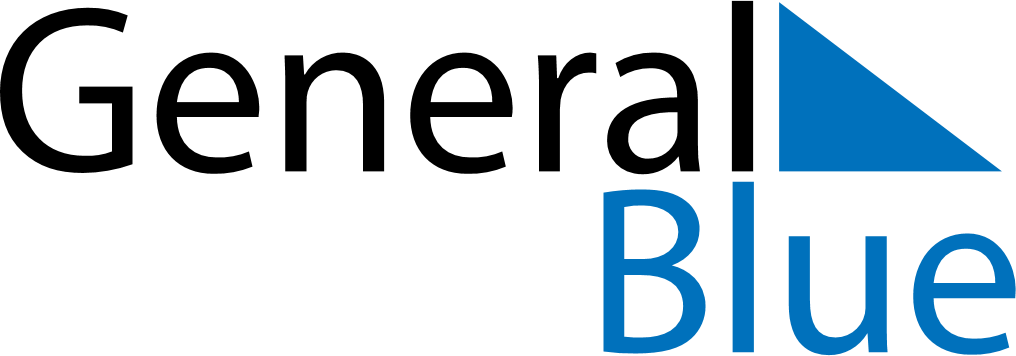 April 2026April 2026April 2026April 2026BelarusBelarusBelarusMondayTuesdayWednesdayThursdayFridaySaturdaySaturdaySunday123445Easter Sunday678910111112Orthodox Easter13141516171818192021222324252526Commemoration Day27282930